Compétences viséesObjectifsConstruire et conserver une séquence d'actions et dedéplacements, en relation avec d'autres partenaires, avec ou sans support musical.- Utiliser les possibilités de son corps en découvrant la danse de boxe et la danse classique.- Distinguer les filles et les garçons - Se représenter (dessin du bonhomme n°1)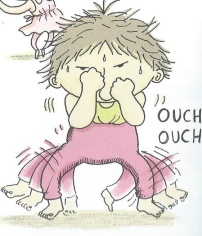 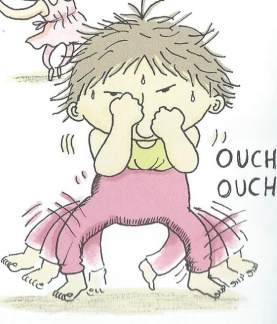 Construire et conserver une séquence d'actions et dedéplacements, en relation avec d'autres partenaires, avec ou sans support musical.- Improviser une danse, en aveugle, yeux fermés comme Germaine Acogny- Fabriquer son pantin et le faire danser - Se représenter (dessin du bonhomme n°2)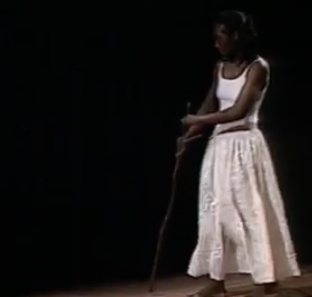 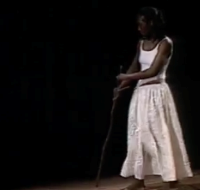 Construire et conserver une séquence d'actions et dedéplacements, en relation avec d'autres partenaires, avec ou sans support musical.- Créer une chorégraphie en ajoutant un signe à la danse de Germaine Acogny. - Apprendre quelques mots en langue des signes  - Se représenter (dessin du bonhomme n°3)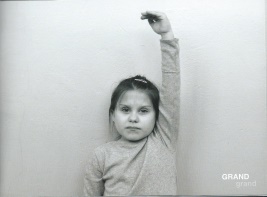 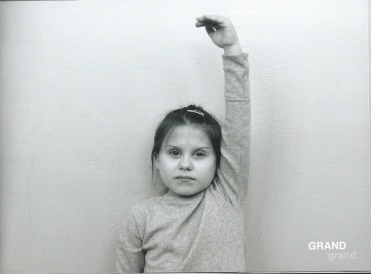 Construire et conserver une séquence d'actions et dedéplacements, en relation avec d'autres partenaires, avec ou sans support musical.- Présenter sa danse pour les copains spectateurs- Trier « petit » et « grand » - Se représenter (dessin du bonhomme n°4)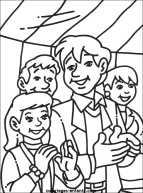 Coordonner ses gestes et ses déplacements avec ceux des autres, lors de rondes et jeux chantés.- Danser avec les copains et reproduire ensemble les mêmes gestes- Mémoriser les mots du corps en jouant (loto/ kim) - Se représenter (dessin du bonhomme n°5)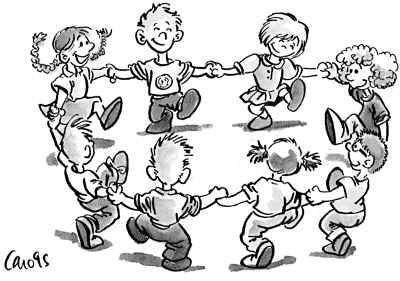 